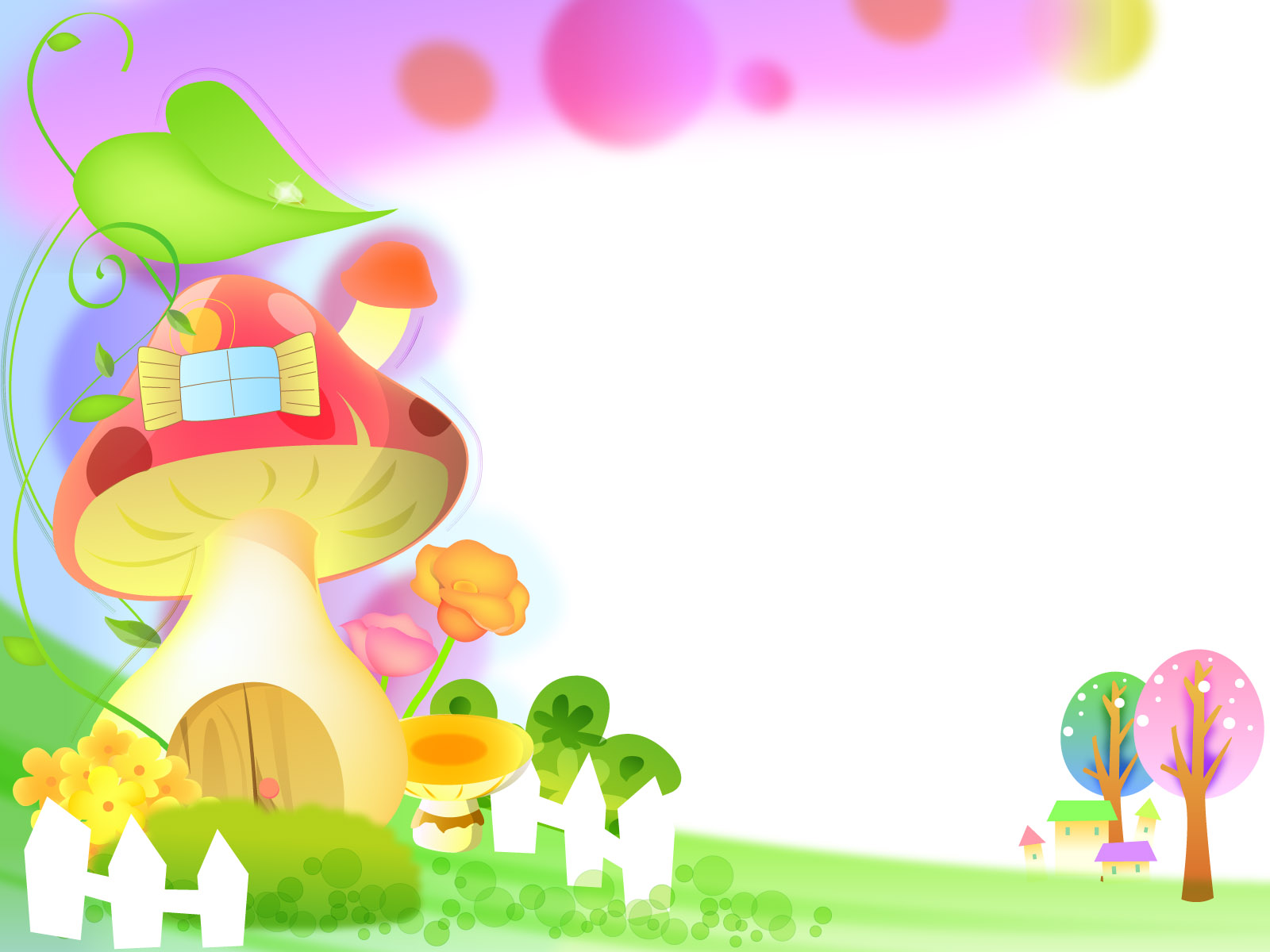          С малых лет человек должен познавать природу и непременно учиться любить, оберегать, разумно пользоваться, быть действительно созидающей, а не губительной частью мира. Все начинается с детства. И экологическое воспитание следует начинать как можно раньше, когда сердце ребенка наиболее открыто для добра. Это грамотная, длительная работа взрослых и постоянная работа ума, сердца и рук детей.Все, конечно знают, как важно сейчас охранять природу. Эту проблему часто обсуждают по телевидению и в прессе. Само собой разумеется, что дошкольники не в силах решать какие-то крупные задачи по охране природы, но и то немногое, что они делают – заботливое, бережное отношение к живому – вселяет надежду на то, что еще многие поколения будут любоваться и пользоваться дарами удивительной матушки - природа.      «Любовь к природе, впрочем, как и всякая человеческая любовь, несомненно, закладывается в нас с детства» (И. С. Соколов-Микитов). Для того чтобы человек бережно относился к природе, необходимо, чтобы он любил ее. Но если человек почти ничего не знает о природе, не интересуется ею, не видит ее красоты, то и относится к ней безразлично. Таким образом, знания о природе являются обязательным компонентом процесса формирования экологической компетентности, который затем трансформируется в бережное отношение к природе – конечную цель экологического воспитания.    Окно в природу ребенку приоткрывают прежде всего родители. С первых шагов человек постигает мир, учится понимать время, осваивает пространство. Природа занимает, радует, а иногда пугает ребенка. Дети соприкасаются с природой и самостоятельно. Их привлекает всё и все: зеленые луга и леса, яркость цветов, ягоды, бабочки, жуки, снежинки, на стекле – морозный иней, снег по колено.                Уважаемые родители!  Знакомте детей с характерными признаками осени: холодно, идет дождь, на земле лужи, привлекает внимание к ним, приучает замечать состояние погоды. Собираясь на прогулку, говорите о том, что на улице стало холодно, надо теплее одеваться; все люди надевают пальто. В дождливый день, гуляя с ними под зонтом, предлагает посмотреть, как идет дождь; от дождя на дорожках лужи, люди идут под зонтиками. Хорошо рассказать потешку: «Дождик-дождик, полно лить, наших детушек мочить»,стихи         Дождь  работал во дворе –         Дело было в ноябре:         Он помыл дома и крыши,         И спустившись чуть пониже,         Вымыл стёкла у машины –         Заблестели даже шины!         Он залил к зиме каток,         Чтоб любой кататься смог,         Из своей волшебной лейки         Он помыл в саду скамейки,         И шагнув среди кустов,         Скрылся где-то средь домов.         ...Небо серое поблёкло,         Дождь стучался в двери, окна..         Дождь старался и в ненастье         Принести кому-то счастье!    Ю.ТенфьюрдВ ветреный день обращайте внимание детей на то, как ветер качает деревья, срывает и крутит листья; можно предложить прислушаться к шуму дождя и ветра. В такие дни малышам дают для игр вертушки, бумажные ленточки, ветряные мельницы.          Во время прогулки можно провести обучающие игры: предложите ребенку найти листья одинаковой с образцом окраски и величины; разложить листья одинакового цвета по возрастающей и убывающей величине; найти самый большой и самый маленький лист. Во второй и третий периоды осени обращайте внимание детей на то, что листьев на деревьях все меньше, почитайте стихи об осени. Учите различать некоторые садовые цветы по форме, окраске, запаху. Попросите ребенка показать, где цветок, а где листик, где красный  ( белый, синий) цветок.Понаблюдайте или расскажите о том, как взрослые убирают урожай овощей.         ЗИМА. Знакомьте детей с зимой во время игр, посильного труда и наблюдений. Ознакомление с наиболее характерными признаками зимнего сезона осуществляйте ежедневно во время прогулок. Чем содержательней и интересней будут организованы прогулки, тем ярче будут впечатления малышей о зиме. Во время прогулки привлекайте их внимание к состоянию неживой природы, учите замечать погоду.         Кратковременные наблюдения малышей за тем, как падает снег, надо связать с их активной деятельностью, прослушиванием стихов. Выйдя на прогулку, ребенок с радостью ловит снег, незаметно для себя постигает его свойства (белый, холодный, тает). Предложите рассмотреть снежинку, упавшую на рукав пальто. Чтобы почувствовать, что снег холодный и от тепла тает, дети должны взять его в руки.По мере того, как зима все больше и больше вступает в свои права, фиксируйте внимание детей на том, как во время снегопада он медленно, хлопьями опускается на землю, как быстро все вокруг преображается.         Усилить эмоционально-положительное отношение детей к этому явлению поможет заучивание стихотворения М.Познанской «Снег идет»Тихо, тихо снег идет,Белый снег, лохматый.Мы расчистим снег и ледВо дворе лопатой.От калитки мы с трудомК дому стежку проведем.Выйдет мама на порог,Скажет: «Кто бы это мог, провести дорожку к нашему порожку?         Другие формы художественного слова (загадки, скороговорки) также помогают малышам запомнить, а затем – точней и образней рассказать и передать в рисунке то, что они видели.         Наблюдение зимних явлений в природе должно чередоваться с играми, в которых дети активно познают свойства снега, льда.      Обращайте внимание малышей на работу дворника: он сгребает снег, посыпает песком тротуар, чтобы не падали люди.       Большое удовольствие доставляют малышам снежные постройки, вокруг которых развертываются увлекательные игры. В теплые дни организуйте лепку из снега. Покажите, как скатать небольшие снежные шары и сделать из них снегурочку, как лепить снежки и бросать их вдаль.     В морозный день предложите послушать, как скрипит снег. Можно рассмотреть следы кошки или проехавших санок, предложите отгадать, чьи это следы, проследите, кто куда ходил. Малышам нравится рисовать на снегу, а затем рассматривать рисунки друг друга.          На прогулках надо привлекать детей к наблюдению за птицами, в частности за воробьями. В присутствии детей подкормите птиц, объясните, что зимой птицы особенно нуждаются в заботе людей. Со временем малыши сами начнут принимать непосредственное участие в кормлении птиц. Наблюдайте, как воробьи прыгают, клюют крошки, чирикают, улетают при неосторожном движении .Весна.  Знакомить малышей с весенними явлениями нужно тогда, когда наступают заметные изменения в природе. Собираясь с детьми на прогулку, говорите: «Сегодня тепло, светит солнце, не нужно надевать теплого шарфа...» Чтобы дети увидели и почувствовали эти изменения, можно использовать разнообразные приемы: предложить им, зажмурив глаза, подставить лицо под солнечные лучи, попробовать, как нагрелась на солнце одежда, пойти посмотреть, как тает снег на снежной горке, где недавно еще катались на санках, как осела снежная баба, которую слепили дети.         Весной следует совершить прогулку в сад, обратите внимание малышей на то, что на деревьях много красивых цветов и зеленых листьев, объясните, что цветы не надо рвать – на их месте вырастут яблоки, вишни.         Во время прогулок покажите появившуюся первую траву, предложите найти еще места, где она выросла, приучайте беречь зеленые всходы.         Большую радость доставляют детям весенние цветы. Малыши рассматривают одуванчики, определяют, какого они цвета.         Вызывает у малышей интерес и появление насекомых. На прогулке познакомьте их с бабочкой, жуками, кузнечиком; с особенностями их внешнего вида, движениями; дети следят за полетом бабочек (порхают), жуков (они летают и ползают); узнают, что кузнечик прыгает. Все наблюдения проводите в естественных условиях - на природе.Летом возможности для ознакомления детей с природой значительно расширяются. Гуляя с детьми обращайте их внимание на состояние погоды, учтите бережному отношению к растениям. Рассматривая цветы, малыши замечают, что все они разные. Постепенно знакомьте детей с названиями некоторых цветов (ромашка, лютик, колокольчик), предложите внимательно рассмотреть их, найти листья, цветки; сравните различные цветы по окраске, величине цветов, листьев. Учите детей составлять букеты.         Привлекайте внимание детей к деревьям и кустарникам. Объясните, что в лесу много деревьев, что они высокие, на деревьях много зеленых листьев, листья разные (на четвертом году жизни дети могут узнавать и называть 2-3 дерева с ярко выраженными отличительными признаками: береза, дуб, клен, ель и др.), что у дуба – желуди, у ели – шишки и т.д.         Желательно показать детям кустики земляники, объяснить, что зеленые ягоды рвать нельзя, а красные – спелые – можно собирать; предложите понюхать ягоды. Следует приучать детей собирать ягоды осторожно.         Можно показать детям и грибы, рассказать, что у гриба есть шляпка, что в лесу много разных грибов.Во время прогулок знакомьте детей с насекомыми: расскажите об особенностях их внешнего вида.Цель: развитие эмоционального общения ребенка со взрослым,налаживание контакта.Ход игры: педагог подходит к ребенку и протягивает ему руку.—Давай здороваться. Дай ручку!Чтобы не испугать малыша, не следует проявлять излишнюю напористость: не подходите слишком близко, слова обращения к ребенку произносите негромким, спокойным голосом. Чтобы общение было корректным, присядьте на корточки или детский стульчик — лучше, чтобы взрослый и ребенок находились на одном уровне, могли смотреть в лицо друг другу.Цель: развитие эмоционального общения ребенка со взрослым, налаживание контакта.Ход игры: педагог подходит к ребенку и машет рукой, здороваясь.—Привет! Привет!Затем предлагает ребенку ответить на приветствие.—Давай здороваться. Помаши ручкой! Привет!При прощании игра повторяется — педагог машет рукой.—Пока! Пока!Затем предлагает малышу попрощаться.—Помаши ручкой на прощание. Пока!Этот ритуал встречи-прощания следует повторять регулярно в начале и в конце занятия. Постепенно ребенок станет проявлять больше инициативы, научится приветствовать педагога при встрече и прощании самостоятельно. Эта игра полезна тем, что учит правилам поведения между людьми.Цель: развитие эмоционального общения ребенка со взрослым, налаживание контакта.Ход игры: педагог хлопает в ладоши со словами:—Хлопну я в ладоши, буду я хороший, Хлопнем мы в ладоши, будем мы хорошие!Затем предлагает малышу похлопать в ладоши вместе с ним: —Давай похлопаем в ладоши вместе.Если малыш не повторяет действия педагога, а только смотрит, можно попробовать взять его ладони в свои и совершить хлопки ими. Но если ребенок сопротивляется, не следует настаивать, возможно, в следующий раз он проявит больше инициативы.Цель: развитие эмоционального общения ребенка со взрослым, налаживание контакта; развитие движений.Оборудование: небольшой резиновый мячик или пластмассовый шарик.Ход игры: педагог берет в руки мячик, предлагает ребенку поиграть с ним. Лучше организовать игру на полу: педагог и ребенок сидят напротив друг друга, широко расставив ноги, чтобы мячик не укатился мимо.__Давай поиграем в мячик. Лови мячик!Педагог катит мячик по направлению к малышу. Затем побуждает его катить мячик в обратном направлении, ловит мяч, эмоционально комментирует ход игры.—Кати мячик! On! Поймала мячик!Игра проводится в течение некоторого времени, прекратить игру следует при первом признаке усталости или потере интереса со стороны ребенка.Цель: развитие эмоционального общения ребенка со взрослым, налаживание контакта. Оборудование: мягкая игрушка котёнок.Ход игры: Педагог показывает ребенку игрушечного котёнка и предлагает погладить его.— Смотри, какой к нам. пришёл котёнок — маленький, пушистый. Давай погладим котёнка—вот так.Действие сопровождается стихотворением:Киса, кисонька, кисуля!Позвала котёнка Юля.Не спеши домой, постой!И погладила рукой.Можно продолжить игру с котёнком: напоить его молочком, показать, как котёнок умеет прыгать, махать хвостиком.Цель: развитие эмоционального общения ребенка со взрослым, налаживание контакта.Ход игры: Педагог показывает свои ладони и предлагает ребенку похлопать по ним.Детка хлопать так умеет,Своих ручек не жалеет.Вот так, вот так-так,Своих ручек не жалеет!Цель: развитие эмоционального общения ребенка со взрослым, налаживание контакта; обучение чередованию движений рук в соответствии с речевой инструкцией.Ход игры: Сначала педагог читает стихотворение и изображает котенка.Произнося первые две строчки стихотворения, поглаживает одной рукой другую.У белого котенкаМягкие лапки.На третьей и четвертой строчках то сжимает, то разжимает пальцы — котенок «выпускает» коготки-царапки.Но на каждой лапкеКоготки-царапки!Затем предлагает ребенку изобразить котенка. После того, как ребенок научится изображать котенка, можно предложить игру в паре: педагог сначала гладит руку ребенка, затем делает вид, что хочет поцарапать ее «коготками» (в этот момент ребенок может быстро убирать руки). Затем педагог и ребенок меняются ролями: ребенок сначала гладит руку педагога, затем «выпускает коготки» и пытается легонько царапнуть.Цель: развитие эмоционального общения ребенка со взрослым, налаживание контакта.Ход игры: Педагог предлагает ребенку поиграть в качели.- Ты любишь качаться на качелях? Давай поиграем в качели! Педагог садится на диван или удобный стул, усаживает ребенка к себе на колени, лицом к лицу. Затем берет руки ребенка в свои и расставляет их в стороны, после чего имитирует ритмичные движения качелей — покачивается из стороны в сторону, увлекая за собой ребенка.—Качели качаются: кач-кач! кач-кач!Играть можно и стоя. Взрослый и ребенок становятся напротив друг друга,широко расставив ноги, они берутся за руки и раскидывают их в стороны. Со словами «кач-кач» имитируются движения качелей — вместе взрослый и ребенок раскачиваются из стороны в сторону, поочередно отрывая то правую, то левую ноги от пола.Цель: развитие эмоционального общения со взрослым, налаживание контакта.Материал. Игрушечная собачка.Ход игры. Воспитатель держит в руках собачку и говорит:Гав-гав! Кто там?Это песик в гости к нам.Я собачку ставлю на пол.Дай, собачка, Пете лапу!Затем подходит с собачкой к ребенку, имя которого названо, предлагает взять ее за лапу, покормить. Приносят миску с воображаемой едой, собачка «ест суп», «лает», говорит ребенку «спасибо!»При повторении игры воспитатель называет имя другого ребенка.В особом внимании и индивидуальном подходе нуждаются робкие, застенчивые дети, чувствующие себя дискомфортно в группе. Облегчить их душевное состояние, поднять настроение можно «пальчиковыми» играми. Кроме того, эти игры обучают согласованности и координации движений.Цель: развитие эмоционального общения со взрослым, налаживание контакта.Ход игры. воспитатель раскрывает кисти рук и шевелит пальцами. Затем плотно сжимает кулаки таким образом, чтобы большие пальцы оказались внутри. Показывает ребенку несколько раз, как это сделать, и просит его повторить. Возможно, придется помочь ему убрать большой палец в кулак. Читает стишок и вместе с ребенком выполняет движения.Кто залез ко мне в кулачок?Это, может быть, сверчок? (Сжать пальцы в кулак.)Ну-ка, ну-ка, вылезай!Это пальчик? Ай-ай-ай! (Выставить вперед большой палец.)Цель: развитие эмоционального общения со взрослым, налаживание контакта.Ход игры. Дети, взявшись за руки, вместе с воспитателем ходят по кругу. Один ребенок-«зайка» - сидит в кругу на стуле («спит»). Педагог поет песенку:Зайка, зайка, что с тобой?Ты сидишь совсем больной.Ты не хочешь поиграть,С нами вместе поплясать.Зайка, зайка, попляшиИ другого отыщи.После этих слов дети останавливаются и хлопают в ладоши. «Зайка» встает и выбирает ребенка, называя его по имени, а сам встает в круг.Цель: развитие эмоционального общения со взрослым, налаживание контакта.Ход игры. Играющие становятся в круг на таком расстоянии друг от друга, чтобы при движении не задевать соседей. Воспитатель вместе с детьми произносит текст медленно, с расстановкой, давая им возможность сделать то, о чем говорится в стихотворении:Мы топаем ногами,Мы хлопаем руками,Киваем головой.Мы руки поднимаем,Мы руки опускаем,Мы руки подаем.(Дети берутся за руки, образуя круг.)Мы бегаем кругом.Через некоторое время воспитатель говорит: «Стой». Все останавливаются.Цель: знакомство и сближение детей друг с другом и с воспитателем.Описание игры: игра начинается с того, что воспитатель предлагает всем детям сесть на стульчики, расположенные полукругом, и подходит к одному из них с вопросом: «Как тебя зовут? Скажи громко, чтобы все слышали!» Ребенок называет свое имя, а воспитатель громко и ласково повторяет его: «Машенька, пойдем играть», берет ребенка за руку и вместе с ним подходит к следующему, спрашивая его имя, затем предлагает и ему присоединиться к ним и подать руку Машеньке. Теперь они уже втроем идут приглашать следующего. Так по очереди приглашаются все дети. При этом лучше сначала подходить к тем, кто выражает желание скорее включиться в игру, а скованных, заторможенных детей приглашать последними – наблюдая, как охотно все соглашаются играть, они постепенно заражаются желанием включиться в игру. Если кто-нибудь все же отказывается играть, не стоит на этом настаивать. После того как все дети приглашены, образуется длинная цепочка. Воспитатель даёт руку ребенку, стоящему последним, и замыкает круг. «Посмотрите, как нас много! Какой большой круг получился! Как пузырь! А теперь давайте сделаем маленький кружок». Вместе с воспитателем дети становятся тесным кружком и «раздувают пузырь»: наклонив голову вниз, дети дуют в кулачки, поставленные один под другим, как в трубку. Они выпрямляются, набирают воздух, а затем снова наклоняются, выдувают воздух и произносят «ф-ф-ф-ф». Эти действия повторяются два-три раза. При каждом раздувании все делают шаг назад, будто пузырь немного раздулся. Затем все берутся за руки и постепенно расширяют круг, двигаясь назад и произнося следующие слова:Раздувайся, пузырь,
Раздувайся большой...
Оставайся такой,
Да не лопайся!!!К концу текста образуется большой растянутый круг. Воспитатель входит в круг, дотрагивается до каждой пары соединенных рук, в каком-нибудь месте останавливается и говорит: «Лопнул пузырь!» Все хлопают в ладоши, произносят слово «Хлоп!» и сбегаются в кучку (к центру). После этого можно начинать игру сначала, т.е. опять раздувать пузырь.Закончить игру можно и так. Когда пузырь лопнул, воспитатель говорит: «Полетели маленькие пузырьки, полетели, полетели, полетели...». Дети разбегаются в разные стороны.(проводится с 2-3 детьми) Воспитатель побуждает детей убегать от куклы, прятаться за ширму, кукла их догоняет, ищет, радуется, что нашла, обнимает:«Вот мои ребятки». Вариант: игра проводится с мишкой.Педагог садится с ребенком за стол или на пол. Рисует на бумаге круг. Затем дает ребенку карандаш и водит его рукой с карандашом по бумаге, стараясь нарисовать круг. Говорит ему, когда закончит: «Какая хорошая получилась картинка». Таким же образом помогает малышу рисовать другие фигуры, проводить зигзагообразные линии и каждый раз повторяет: «Какая хорошая получилась картинка». Затем предлагает ребенку действовать карандашом самостоятельно. Каждый раз, начиная игру, воспитатель берет карандаш другого цвета – это поможет ребенку научиться различать цвета. Подобные игры способствую развитию творческих навыков.Дети встают друг за другом и держатся за плечи. В таком положении они преодолевают следующие препятствия: подняться и сойти со стула, проползти под столами, обогнуть «широкое озеро», пробраться через «дремучий лес», спрятаться от «диких животных».Ведущий (сначала это может быть игрушка, затем ребенок) догоняет детей, разбегающихся по комнате. Те, до кого дотронулся ведущий, берутся за руки и образуют «цепочку». Следующих «медведей» ловят «цепочкой».В играх с песком проявляется естественная активность ребенка. Первые контакты детей друг с другом происходят в песочнице, именно поэтому естественно использовать песочницу, проводя коррекционные, развивающие и обучающие занятия. Песок является прекрасным психопрофилактическим средством. Идея терапии с использованием песка была предложена швейцарским психологом и философом К.Г.Юнгом. Наблюдая за играми детей в песочнице, мы видим, как положительно влияет песок на эмоциональное самочувствие, являясь прекрасным средством для развития и самореализации ребенка. На этапе адаптации ребенка используем обучающие игры, направленные на развитие тактильно – кинестетической чувствительности и мелкой моторики. Эти несложные упражнения доступны детям и способствуют стабилизации эмоционального состояния, что в высшей степени важно в первые дни пребывания ребенка в дошкольном учреждении. Песочница может быть любой формы, но для коррекционных занятий предпочтение отдается квадратной или круглой: эта форма на подсознательном уровне улучшает процессы интеграции личности. Внутренняя поверхность должна быть окрашена в голубой или синий цвет – дно песочницы символизирует воду, а борта – небо. К песку предъявляются определенные требования: он должен быть чистым, просеянным (желательно прокаленным). Кроме лопаток, формочек, совочков, должна быть собрана коллекция небольших игрушек и предметов.1. Отпечатки наших рук: поверхность песка ровная; песок влажный. Ребенок и педагог по очереди делают отпечатки кистей рук – то внутренней, то внешней сторонами. Необходимо слегка вдавливать руку в песок, прислушиваться к своим ощущениям. Песок прохладный или теплый, сухой или мокрый, когда двигаем руками по песку – чувствуем маленькие песчинки.2. Отпечатки кулачков, костяшек пальцев:задание – найти сходство со знакомыми предметами (цветок, солнышко, ежик).3. Скользить ладонями по поверхности песка – зигзагообразные и круговые движения:задание – показать, как едет машина, ползет змея, карусель. Наряду с играми с песком можно проводить игровые действия с водой. Ценность этих упражнений в том, что наряду с развитием тактильно-кинестетической чувствительности и мелкой моторики ребенок говорит о своих ощущениях, развивает речь, произвольное внимание, память. Происходит формирование таких черт личности, как инициативность, самостоятельность, умение решать проблемы в игре.                                                                          г.НовотроицкМДОАУ № 20  «Незабудка»                                                                     Воспитатель:                                                                               Кильдибаева Ю.М